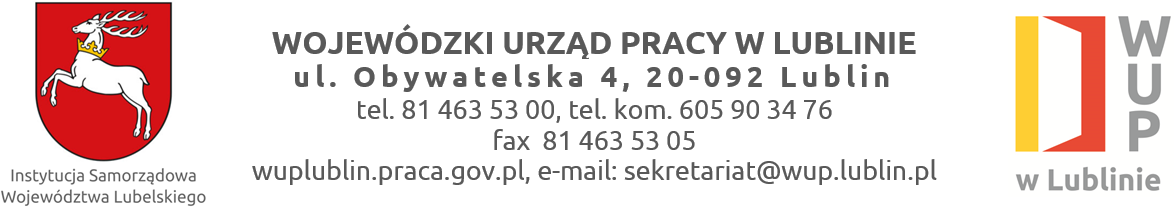 Załącznik 1FORMULARZ ZGŁOSZENIOWYTARGI PRACY 202022 kwietnia 2020 r. godz. 9:00 – 15:00Centrum Handlowo-Wystawiennicze Targów Lublin S.A., ul. Dworcowa 11PracodawcaDane adresoweKrótki opis działalnościOsoba do kontaktu wraz z danymi kontaktowymi